SVK Elbeton, onderdeel van de Group Delmar, is is specialist in architectonisch beton met balkons, wanden, kolommen en balken als voornaamste toepassingen. Het bedrijf heeft 2 vestigingen, in Sint-Niklaas en in Aalter.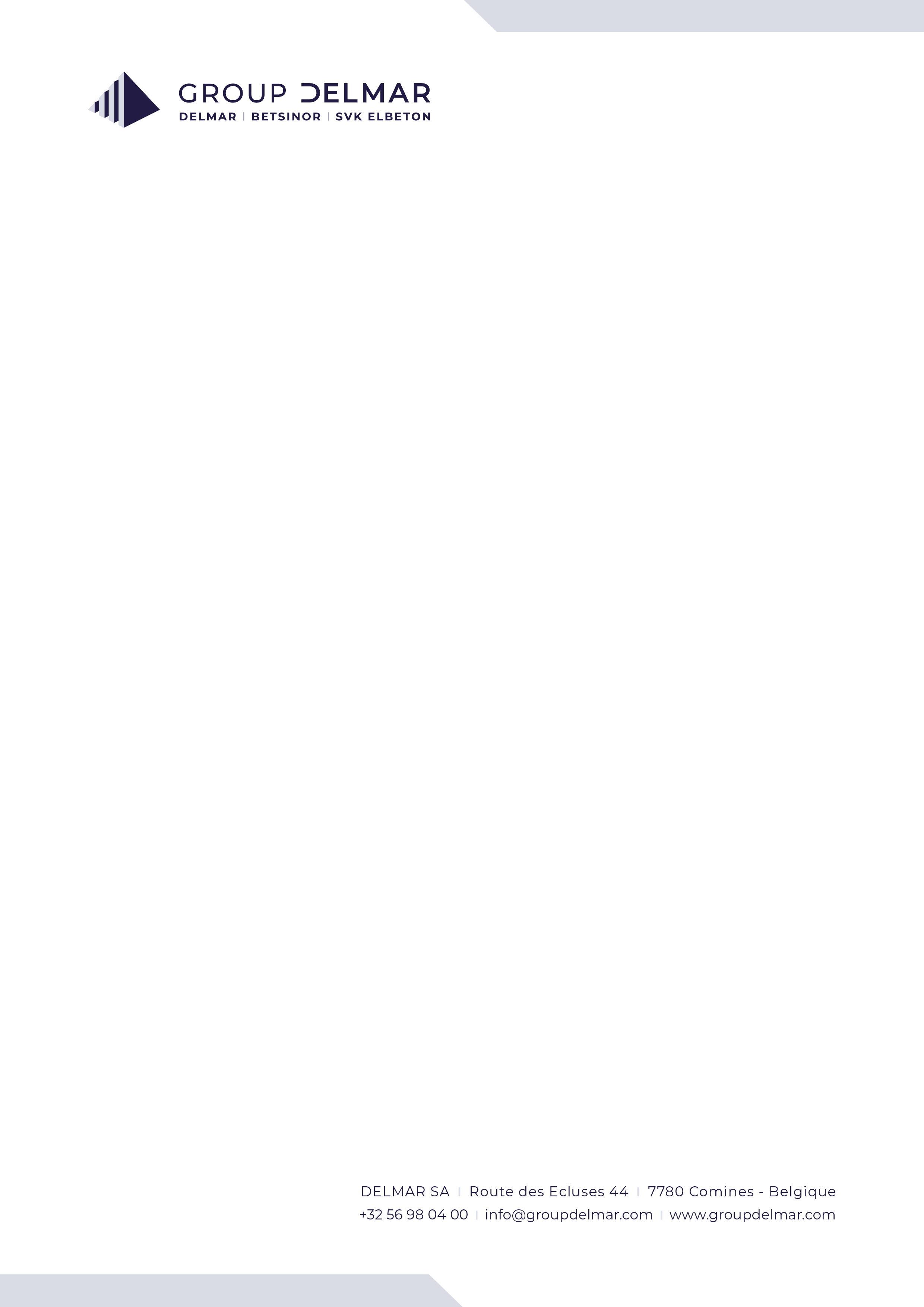 Voor de vestigingen in Aalter en Sint-Niklaas zijn we op zoek naar een General ManagerFunctie: Jij hebt de leiding over de sites in Aalter en Sint-Niklaas, waar je fungeert als centrale figuur tussen het atelier en alle andere afdelingen. Je ondersteunt de verantwoordelijke voor productie en studiebureau waar nodig en stelt de prioriteiten binnen de sites. Je overlegt geregeld met de zaakvoerder en zorgt ervoor dat alle neuzen in dezelfde richting staan. Je brengt verder structuur in de bedrijfsprocessen en je zorgt voor efficiëntieverbeteringen binnen de site. Op groepsniveau overleg je met de verantwoordelijken van de zusterbedrijven ifv commerciële opportuniteiten en het delen van interne know how.Je bent verantwoordelijk voor het uitwerken van de strategie van ons bedrijf. In een eerste fase doe je dit in nauwe samenwerking met de zaakvoerder, in een latere fase ga je het bedrijf steeds autonomer gaan runnen met periodieke overleg- en rapporteringsmomenten.Profiel:Je beschikt over een master diploma of gelijkwaardig door ervaring.
Je hebt een aantal jaren succesvolle ervaring in een managementrol. Je hebt expertise inzake people management, ervaring en/of affiniteit met diverse deelbeleiden (productie, sales, finance, administratie, quality, ...) Je kan vlot communiceren in het Nederlands, het Frans is een pluspunt. 
Je bent een geboren ondernemer en leider die medewerkers kan stimuleren en motiveren. Aanbod:Een unieke opportuniteit om een rol op te nemen als General Manager. De kans om een bedrijf mee te helpen uitbouwen en vervolgens te runnen. Een uitstekend voorwaardenpakket in functie van jouw relevante expertise en resultaten. 
Je komt terecht in een familiale onderneming die steeds verder inzet op hun bedrijf. Je maakt deel uit van een dynamisch en ambitieus team.Solliciteren:Ben je helemaal enthousiast gemaakt door deze vacature? Solliciteer dan snel met je CV en motivatiebrief naar benjamin.deltour@delmarprefa.be. Iedere kandidatuur wordt discreet, snel en professioneel behandeld. 